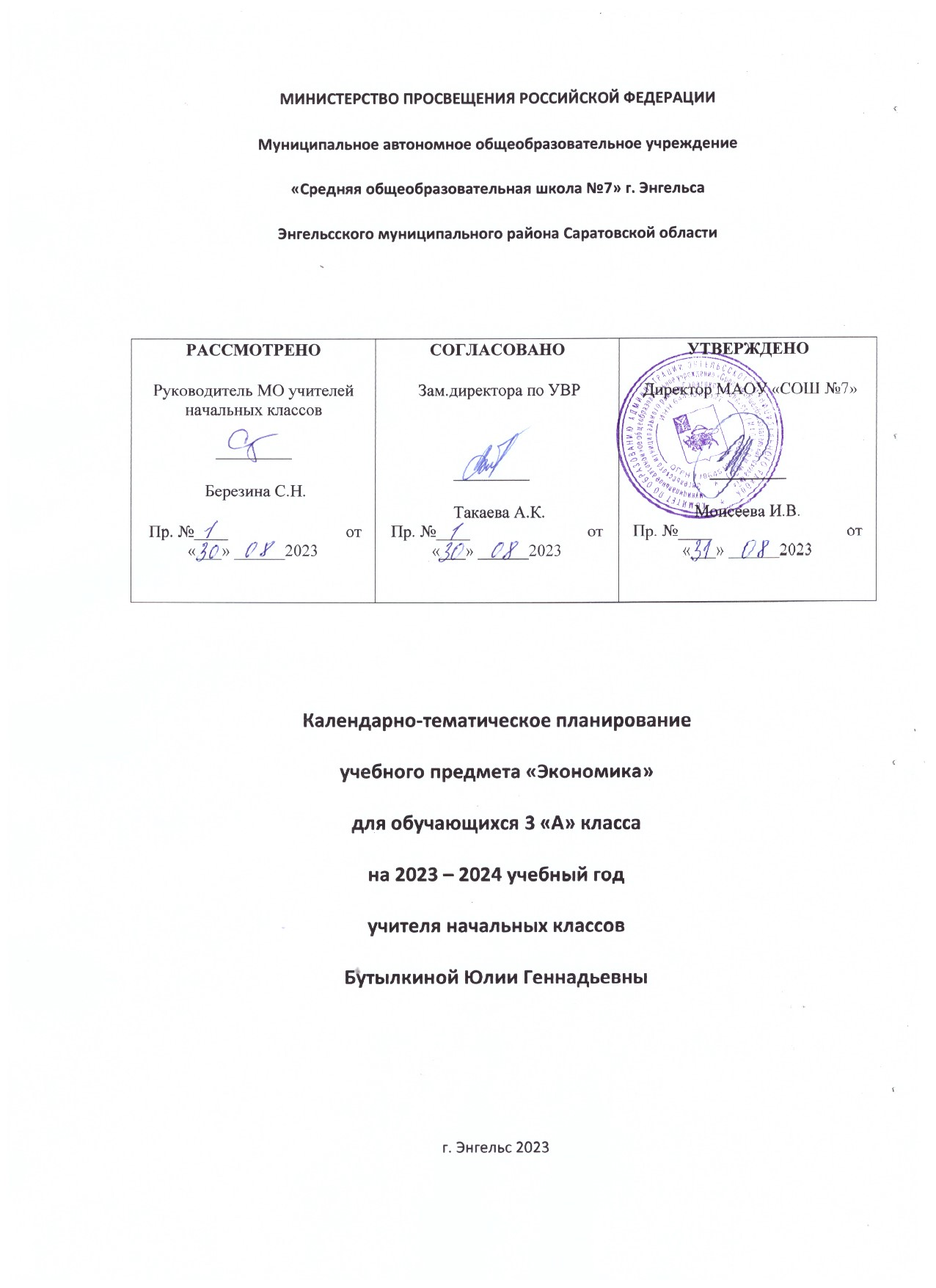 Календарно - тематическое планирование по экономике в 3 классе (1ч. в неделю, в год 34 ч.)№ п/пСодержание(разделы, темы)Кол-вочасовДаты проведенияДаты проведенияОборудованиеурокаПримечание№ п/пСодержание(разделы, темы)Кол-вочасовпланфактОборудованиеурокаПримечаниеІ. Труд9І - четверть91.1Почему все должны трудиться?108.092.2Труд в семье115.093.3Труд на производстве122.094.4Почему труд по-разному ценится?129.095.5Продукция. Товар .Услуга.106.106.6Где производят товары?113.107.7Где производят услуги?120.108.8Проверочная работа № 1110.11ЦОР9.9Защита проектов «Где производят товары и услуги?»117.11II- Собственность7ІІ - четверть710.1Что такое собственность?124.1111.2Личная собственность. Семейная собственность101.1212.3Государственная собственность. Общественная собственность108.1213.4Школьное имущество115.1214.5Богатство. Источники богатства: природные богатства, результаты трудовой деятельности122.1215.6Богатство и культура112.0116.7Проверочная работа № 2119.01ЦорІІІ –Домашнее хозяйство9ІІІ - четверть10171Что такое домашнее хозяйство?126.01182Обязанности членов семьи по ведению домашнего хозяйства102.0219.3Твой вклад в домашнее хозяйство109.0220.4Управление домашним хозяйством 116.0221.5Бюджет семьи101.0322.6Практическая работа «Составление бюджета своей семьи»115.0323.7Потребности членов семьи и возможности их удовлетворения исходя из бюджета семьи122.0324.8Благосостояние семьи105.0425.9Проверочная работа № 3112.04ЦорIV Школьное хозяйство926.10Что такое школьное хозяйство?119.04ІΥ - четверть827.1Школьное здание, оборудование126.0428.2Расходы школы на приобретение оборудования, инвентаря, литературы и другого имущества103.0529.3Экономика школьной библиотеки110.0530.4Школьная столовая: доходы и расходы110.0531.5Стоимость коммунальных услуг117.0532.6Твой вклад в школьную экономику117.0533.7Бережливость и экономность124.0534.8Проверочная работа № 4. Игра –путешествие в страну «Школярия»124.05Цор